Supplementary MaterialTable S2. Summary of analyses (two-way ANOVA) comparing all variables among reef stations (Reef), between time of sampling (Season) and the interaction of the factors (Reef x Season). Data are log-transformed except for pH. p-values < 0.05 are highlighted. Df = degrees of freedom; Ss = sum of squares. Table S3. Water quality parameters at each of the stations (mariculture, three reefs, and offshore). Stations are arranged from inshore to offshore. Values are mean ± standard deviation. Mean values between seasons across all stations are also reported. n = number of samples.Table S4. Summary of results obtained from SeaFET pH sensor in each reef station.Table S5. Summary of results of diel variability of physical (temperature, salinity) and carbonate chemistry (TA, DIC, pH, pCO2, ΩArag) parameters obtained in each reef station. pH and temperature were recorded from the pH sensor, other parameters were obtained from diel sampling.Table S6. Results (model II linear regression) of the relationship between salinity-normalized dissolved inorganic carbon (nDIC) and salinity-normalized total alkalinity (nTA) for the three reef stations. p-values < 0.05 are highlighted. NCP:NCC ratio is also calculated.Table S7. Summary of percent cover of the benthos in each reef station per season derived from phototransect surveys and image analysis. Stations are arranged left to right with increasing proximity to mariculture area. Benthic components are classified by functional groups. Values are mean ± standard deviation. n = number of transects. Dry season data was obtained in February 2021.Table S8. PERMANOVA results of benthic cover during wet season based on Bray-Curtis distances with 999 permutations. Df: Degrees of freedom; Ss: sum of squares.Table S9. Summary of analyses (ANOVA) comparing functional groups among reef stations during the wet season. Percentage cover data were arcsine-transformed prior to analysis. p-values < 0.05 are highlighted. Df: Degrees of freedom; MS: Mean square.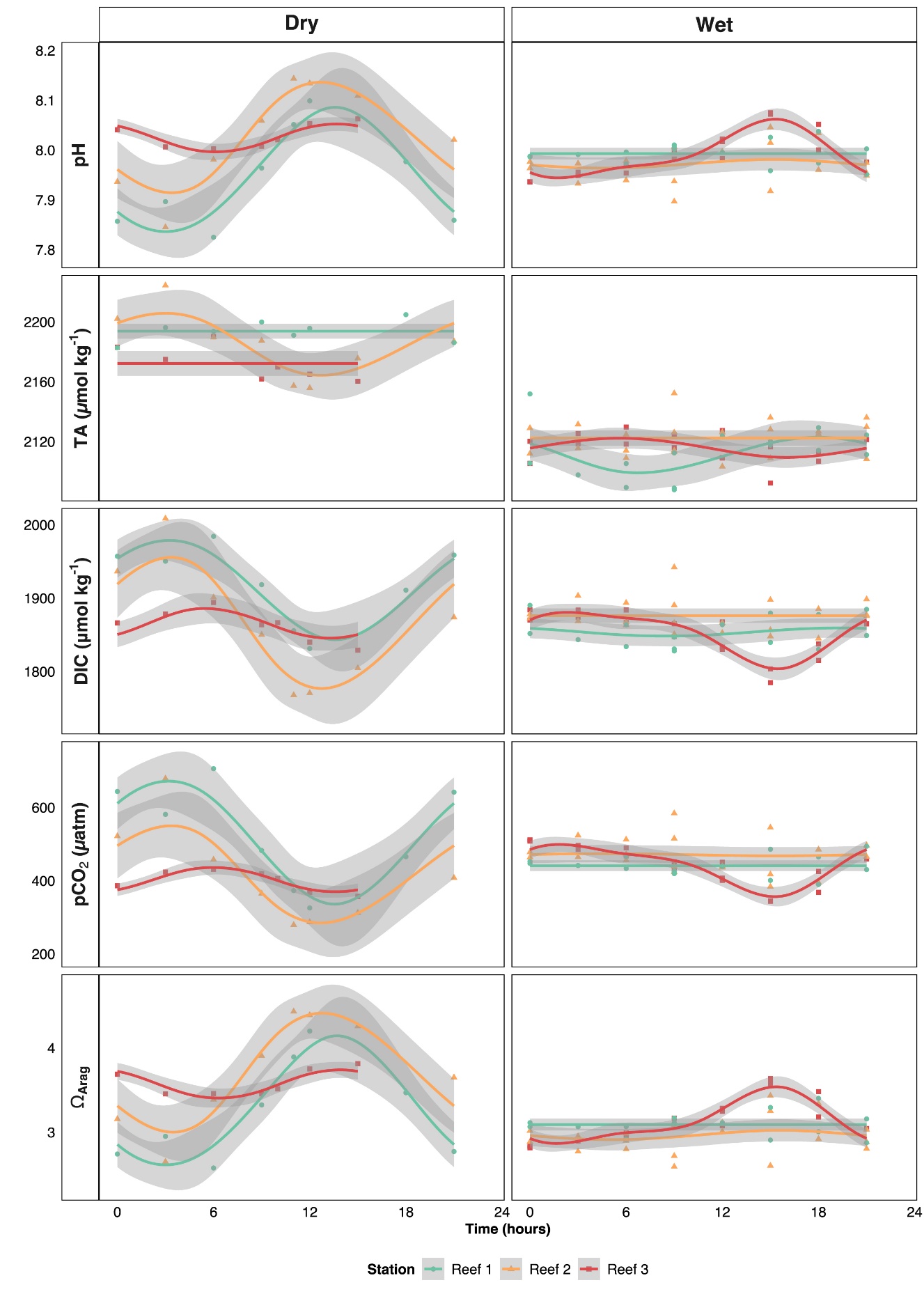 Figure S1. Diel composite time series of carbonate chemistry parameters divided by season. Data were normalized as the change since midnight (Time = 0). The lines represent cyclic cubic spline fits of the data, shaded areas represent 95% confidence interval.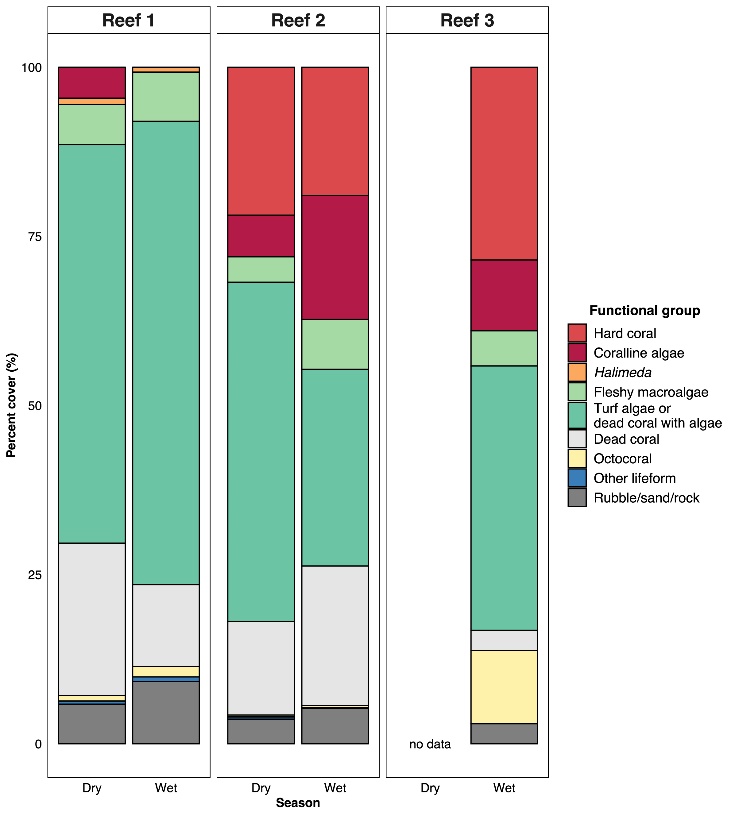 Figure S2. Summary of percent cover of the benthos in each reef station per season derived from phototransect surveys and image analysis. Stations are arranged left to right with increasing proximity to mariculture area. Benthic components are classified by functional groups. Dry season data was obtained in February 2021.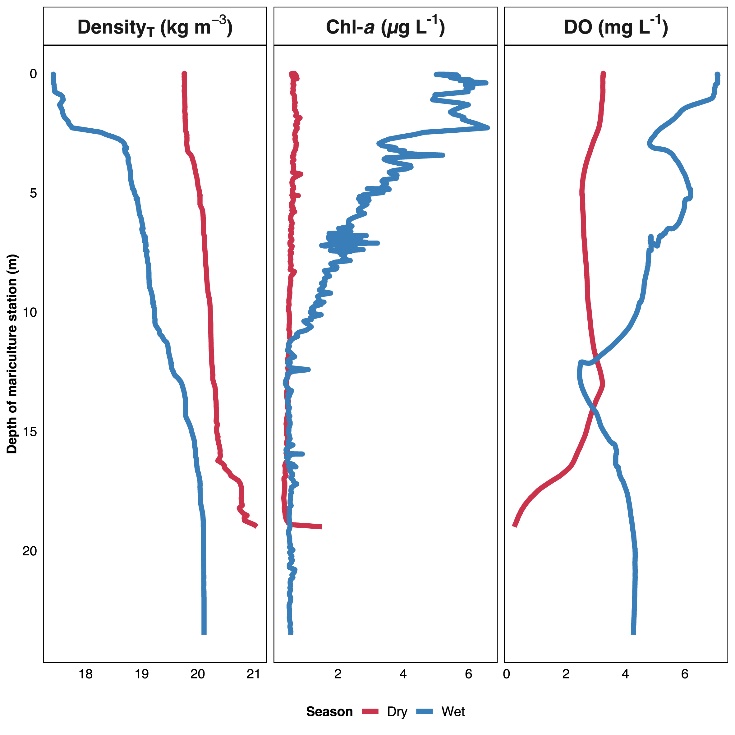 Figure S3. Vertical profiles of seawater density, chlorophyll-a, and DO in the mariculture station, divided per season.StationSeasonnTemperature (°C)Salinity (PSU)TA (µmol kg-1)DIC (µmol kg-1)pHpCO2 (µatm)ΩAragMaricultureDry331.5 (0.1)33.1 (0.0)2178.3 (3.3)2018.2 (8.3)7.71 (0.01)953 (35)2.07 (0.05)Wet330.5 (0.1)29.6 (0.1)2195.4 (0.8)1935.8 (12.5)7.97 (0.01)483 (25)3.16 (0.05)Reef 1Dry631.3 (0.2)33.4 (0.0)2193.2 (2.4)1920.8 (7.1)7.94 (0.01)512 (15)3.22 (0.07)Wet629.9 (0.7)30.5 (0.3)2186.9 (5.2)1942.5 (44.4)7.95 (0.08)525 (109)3.01 (0.47)Reef 2Dry631.3 (0.1)33.4 (0.0)2183.5 (8.4)1913.2 (24.6)7.94 (0.03)514 (49)3.19 (0.17)Wet629.6 (0.6)30.6 (0.3)2128.3 (3.9)1850.9 (14.4)8.03 (0.02)406 (22)3.31 (0.18)Reef 3Dry631.0 (0.1)33.6 (0.0)2169.6 (14.2)1894.6 (7.1)7.95 (0.04)492 (47)3.22 (0.22)Wet629.4 (0.4)31.2 (0.2)2115.2 (11.0)1863.6 (10.0)7.97 (0.02)464 (25)3.00 (0.11)OffshoreDry531.0 (0.1)33.6 (0.0)2182.7 (3.6)1900.0 (12.6)7.97 (0.02)477 (28)3.32 (0.12)Wet329.3 (0.0)31.2 (0.0)2123.8 (4.0)1840.8 (5.0)8.03 (0.00)398 (3)3.32 (0.01)TotalDry2631.2 (0.2)33.4 (0.1)2181.8 (11.3)1920.2 (39.7)7.92 (0.08)552 (153)3.10 (0.41)Wet2429.7 (0.6)30.7 (0.6)2147.5 (34.4)1886.4 (48.8)7.99 (0.05)459 (72)3.14 (0.28)VariableReefReefReefReefSeasonSeasonSeasonSeasonStation x SeasonStation x SeasonStation x SeasonStation x SeasonDfSsFpDfSsFpDfSsFpTemperature (°C)20.00022.5050.099010.005128.912< 0.000120.000020.2790.7590Salinity (PSU)20.000316.135< 0.000110.0121435.369< 0.000120.00017.3360.0030TA (µmol kg-1)20.000697.837< 0.000110.0005182.532< 0.000120.000232.318< 0.0001DIC (µmol kg-1)20.00121.397< 0.000110.000310.9990.002020.000611.0710.0003pH20.0082.8310.075010.0138.6580.006020.0103.5380.0420pCO2 (µatm)20.0173.9280.031010.0156.9710.013020.0184.1280.0260ΩArag20.0031.4120.259010.0022.0150.166020.0051.9460.1610Nitrate (µM)20.5845.7000.011010.3596.9970.015020.0610.5990.5590Nitrite (µM)20.0040.1630.851010.38333.382< 0.000120.0341.4870.2490Ammonium (µM)20.0450.7220.497010.0240.7790.388020.2554.0940.0320Phosphate (µM)20.05912.3330.000310.352147.495< 0.000120.0193.9180.0360Silicate (µM)20.0130.8120.457010.21726.849< 0.000120.0664.0910.0320N:P ratio20.0190.3990.676010.72129.502< 0.000120.1523.1120.0660DO (mg L-1)20.0193.2530.053010.0072.4540.128020.0142.3670.1110Chl-a (µg L-1)23.00416.85< 0.000110.3093.4620.077022.94816.535< 0.0001Turbidity (FTU)20.4387.7990.002010.00070.0260.873020.0651.160.3270StationSeasonnMaricultureDry30.48 (0.17)0.18 (0.01)12.71 (3.54)1.97 (0.26)8.98 (3.39)6.78 (1.57)2.96 (0.26)1.08 (0.36)0.50 (0.02)Wet30.95 (0.71)0.06 (0.02)5.01 (2.79)0.48 (0.06)9.39 (0.53)12.68 (7.80)7.10 (0.15)11.04 (3.36)0.87 (0.07)Reef 1Dry60.60 (0.20)0.14 (0.04)6.52 (2.16)0.92 (0.13)12.49 (2.76)7.81 (1.35)6.88 (1.72)0.35 (0.14)0.54 (0.21)Wet3-60.93 (0.75)0.06 (0.02)8.95 (5.84)0.44 (0.02)13.69 (2.29)22.78 (12.90)6.81 (1.03)5.29 (2.16)0.50 (0.33)Reef 2Dry60.80 (0.24)0.13 (0.02)7.09 (1.59)0.70 (0.06)11.13 (2.89)11.52 (2.81)5.65 (0.44)0.20 (0.17)0.29 (0.04)Wet3-61.96 (1.06)0.09 (0.02)4.53 (1.70)0.43 (0.01)21.08 (4.12)15.12 (2.93)6.84 (0.11)0.13 (0.07)0.39 (0.13)Reef 3Dry60.43 (0.24)0.13 (0.03)4.37 (1.05)0.65 (0.12)10.02 (1.91)7.70 (1.87)5.92 (0.31)0.35 (0.23)0.24 (0.04)Wet3-60.78 (0.63)0.08 (0.02)10.78 (8.77)0.41 (0.01)17.33 (1.60)28.58 (21.32)5.91 (0.17)0.11 (0.04)0.24 (0.02)OffshoreDry3-50.45 (0.26)0.09 (0.02)4.41 (1.05)0.65 (0.08)7.33 (0.47)7.53 (1.08)6.06 (0.09)0.40 (0.31)0.18 (0.03)Wet30.72 (0.46)0.03 (0.02)12.96 (9.87)0.42 (0.02)32.50 (4.58)32.24 (21.30)6.30 (0.01)0.16 (0.05)0.29 (0.01)TotalDry24-260.57 (0.25)0.14 (0.04)6.63 (3.14)0.90 (0.44)10.45 (2.84)8.54 (2.52)5.77 (1.39)0.41 (0.34)0.34 (0.17)Wet15-241.07 (0.79)0.06 (0.03)8.45 (6.54)0.43 (0.04)18.80 (8.54)22.28 (14.97)6.56 (0.66)3.35 (4.73)0.43 (0.26)StationSeasonpHpHpHpHTemperature (°C)Temperature (°C)Temperature (°C)Temperature (°C)MeanMin.MaxRangeMeanMin.MaxRangeReef 1Dry7.947.788.110.3331.2330.9631.700.75Wet8.007.858.070.2229.5029.1030.300.51Reef 2Dry8.037.838.180.3530.9430.4331.551.12Wet7.957.868.040.1829.0428.7729.300.54Reef 3Dry8.037.998.080.0930.3830.2030.530.33Wet7.997.878.080.2229.4629.3129.670.36StationSeasonSample sizeTemperature (°C)Temperature (°C)SalinitySalinityTA (µmol kg-1)TA (µmol kg-1)DIC (µmol kg-1)DIC (µmol kg-1)pHpHpCO2 (µatm)pCO2 (µatm)ΩAragΩAragMeanRangeMeanRangeMeanRangeMeanRangeMeanRangeMeanRangeMeanRangeReef 1Dry831.231.0 - 31.533.433.3 - 33.52193.82182.7 - 2204.81920.81831.3 - 1984.27.947.82 - 8.10527326 - 7063.242.58 - 4.20Wet1529.529.1 - 30.130.630.2 - 31.62112.02087.8 - 2151.81854.21828.1 - 1890.27.997.95 - 8.04441390 - 4943.092.88 - 3.40Reef 2Dry831.030.4 - 31.333.533.3 - 33.62184.92155.8 - 2224.41864.21767.9 - 2008.68.037.85 - 8.14414279 - 6793.732.65 - 4.43Wet2129.128.8 - 29.630.830.0 - 31.42122.42103.4 - 2152.31876.21845.1 - 1942.27.977.90 - 8.05471384 - 5842.962.59 - 3.43Reef 3Dry730.330.1 - 30.533.333.1 - 33.52172.22160.3 - 2190.11862.61829.1 - 1894.08.038.00 - 8.06399357 - 4313.593.45 - 3.81Wet1629.529.2 - 29.731.631.5 - 31.82115.92092.3 - 2129.71850.81784.8 - 1884.07.997.94 - 8.07440344 - 5123.142.82 - 3.64StationSeasonSlopeNCP:NCC ratioInterceptR2pReef 1Dry-0.02-104.362199.530.030.7042Wet0.315.421570.300.290.0371Reef 2Dry0.295.961620.180.96< 0.0001Wet0.325.281557.650.220.0300Reef 3Dry0.502.961208.230.520.0677Wet0.247.371687.180.610.0004StationReef 1Reef 1Reef 2Reef 2Reef 3Reef 3SeasonDryWetDryWetDryWetNo. of transects4555--5Hard coralNANA21.87 (3.96)18.96 (4.61)--28.49 (6.62)Coralline algae4.58 (3.86)NA6.15 (0.77)18.32 (2.52)--10.47 (1.79)Halimeda0.92 (1.07)0.72 (1.14)NANA--NAFleshy macroalgae5.95 (5.00)7.28 (7.59)3.77 (2.50)7.36 (2.78)--5.21 (5.28)Turf algae/dead coral with algae58.90 (2.25)68.48 (12.78)50.12 (4.02)29.08 (5.79)--39.08 (5.40)Dead coral22.51 (3.32)12.12 (11.08)13.85 (5.05)20.60 (4.42)--2.96 (0.99)Octocoral0.82 (0.49)1.52 (1.93)0.28 (0.33)0.36 (0.09)--10.81 (3.47)Other lifeform0.47 (0.44)0.68 (0.48)0.32 (0.18)0.12 (0.11)--0.04 (0.09)Rubble/sand/rock5.84 (4.11)9.20 (1.84)3.64 (1.54)5.20 (4.84)--2.95 (1.88)SourceDfSsR2FpStation20.6520.7923.1220.001Residuals120.1690.21NANATotal140.8221.00NANAFunctional groupSourceDfMSFpHard coralStation20.440145.778< 0.0001Error120.003Dead coralStation20.1144.9630.0269Error120.023Turf algaeStation20.23223.979< 0.0001Error120.010Coralline algaeStation20.263423.044< 0.0001Error120.001Fleshy macroalgaeStation20.0050.3130.7368Error120.0144